Naître et renaître (19 mars 2013)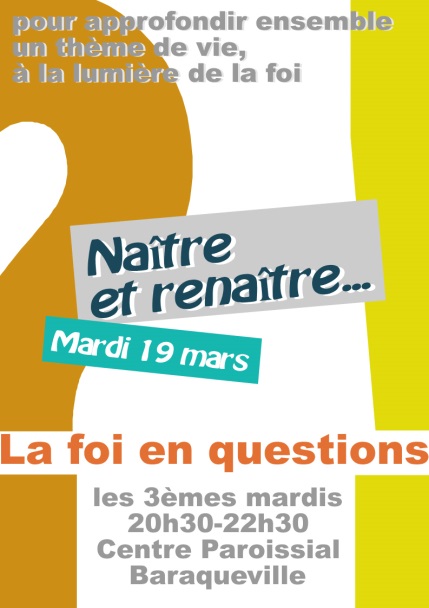 EnquêteSi vous pouviez tout recommencer à zéro, à partir de votre naissance, que changeriez-vous ?Recherche1- Refaire sa vie… Entre courage et mirage, entre l’audace d’inventer un avenir neuf et la fidélité aux engagements passés, quelle est la juste attitude ?2- Face à la mort, quelle approche philosophique ou religieuse (disparaître totalement, recommencer une vie nouvelle ici-bas, rejoindre un au-delà, subsister ou non en personne…) vous semble la plus plausible ? Sur quoi vous fondez-vous pour le dire ?3- En quoi le baptême est-il une « nouvelle naissance », alors qu’apparemment rien ne change ?Refaire sa vie« Refaire sa vie » : l’expression relève au moins autant d’une réalité que d’un impératif. Qui n’aurait pas refait sa vie aurait raté quelque chose d’essentiel dans son existence. Cette injonction révèle à quel point chacun s’estime aujourd’hui le responsable unique de sa vie, enjeu de sa seule liberté. Mais n’exprime-t-elle pas avant tout le désir d’un amour réussi ? Entre le courage de recommencer et le mirage d’une vie refaite selon ses souhaits, s’ouvre un discernement nécessaire sur l’amour invoqué et celui mis en œuvre.Refaire sa vie par amour, est-ce se recevoir de Dieu ? Tomber amoureux ne se commande pas, quel que soit son âge, et cet état peut conduire à reconsidérer la qualité de sa relation conjugale ou de son état de vie. Sans recul ni échange, les forces émotionnelles ne peuvent par elles-mêmes assurer une reconstruction créative malgré toutes nos bonnes intentions. C’est là toute l’ambiguïté d’un « refaire sa vie » oublieux de ce qui avait justifié un choix de vie publiquement reconnu. Voilà pourquoi la décision de quitter la vie religieuse appelle un « déliement » de la part de l’Eglise, afin que la personne puisse poursuivre librement sa route sans pour autant dénier la vérité de son passé. Mais peut-on échapper à l’illusion, et le faut-il ? La relecture de grands mythes de la modernité naissante que sont Don Quichotte et Don Juan vient certes réactiver l’illusion tenace d’une autre vie avec ses échecs qui provoquent le rire ; mais elle relance surtout la soif toujours renaissante d’une vie plus juste, plus sûre, plus aimable et aimante qui ouvre l’avenir.La tradition spirituelle chrétienne l’atteste : recommencer sa vie, c’est d’abord entendre pour soi-même le « suis-moi ! » que le Christ continue de nous adresser à travers les évènements qui nous touchent. Marcher à sa suite, comme les disciples, nous introduit à une relation d’amour avec le Seigneur, où se convertissent nos attachements sans avenir. Cette suite est possible même après 38 ans de vie immobile, comme l’infirme de la piscine de Béthesda (Jn 5), qui reconnaît la voix espérée en aimant celui qui le plonge dans l’eau de la vie.A l’instar d’Abraham et de Sarah qui à 75 ans prirent la route et crurent à la promesse du Seigneur, les « vocations tardives » disent la nouveauté de l’amour qui invite à se donner à tout âge dans une vie qui ne nous appartient plus. Car ma vie n’est jamais seulement la mienne ou ce que j’en fais : elle engage beaucoup plus que moi et se tisse constamment avec d’autres dans la famille et au-delà. « Le maintien de soi, c’est pour la personne la manière telle de se comporter qu’autrui puisse compter sur elle. » (Paul Ricoeur) C’est en quoi elle touche à Dieu et nous rend responsables.Revue Christus, n° 236, octobre 2012A propos de la mort...En réponse à un message reçu sur facebook :Je ne crois pas en dieu mais pourtant quand je pense à mon père je prie dieu pour qu'il le fasse revenir. Je ne sais plus où j'en suis. Est-ce que l'au-delà existe ? Comment puis-je savoir si mon pére est heureux la où il est ?Je peux d'abord proposer une réponse humaine, avant d'être une réponse croyante, et même chrétienne :Dès qu'il y a de l'humain, il y a l'intuition inaltérable que ce qui a été vécu ici-bas, les relations, les liens affectifs, les projets, les engagements... doivent bien avoir un prolongement, ou un accomplissement, ou une sanction (positive ou négative) au-delà de la mort. C'est là une exigence de justice inscrite dans le cœur de l'homme, et l'on ne trouve pas cette intuition chez les animaux. Cette intuition est à l'origine des marques de respect que seuls les humains donnent à ce qui reste de ceux qui sont morts, c'est-à-dire aux corps des défunts : les rites funéraires (enterrement, crémation, etc...) sont le signe de ce respect, et sont propres à l'homme, y compris préhistorique. Pourquoi respecter ce qui n'est plus qu'un corps destiné à se dissoudre, s'il n'y a pas l'intuition d'un au-delà de la mort ?Mais si c'est là une attente inscrite dans le cœur de l'homme, on a le choix entre deux attitudes :- Refuser cette attente, et la considérer comme une illusion ; croire que la réalité est en fait contraire à notre attente, qu'il n'y a en fait rien à espérer au-delà de la mort, que cette vie mène à une tombe, au néant, au rien, et disparaît progressivement du souvenir de ceux qui restent, que cette vie est donc à proprement parler insensée, absurde. La sagesse serait alors d'en prendre acte, sans se bercer d'illusions "opium du peuple".Des penseurs passés et présents (André Comte-Sponville fait partie de ceux-là) ont pris ce parti du désespoir, en affirmant que le sens de l'existence ne peut se trouver qu'à l'intérieur de cette courte parenthèse entre notre naissance et notre mort, et pas au-delà. On pourrait leur objecter que c'est là une optique de "nantis", de gens qui ont la possibilité de diriger leur vie ici-bas, d'en faire quelque chose... Que dire alors à ceux qui ont vécu toute leur existence prisonniers de la misère ou du dénuement, victimes innocentes de l'injustice et de la guerre ? Quel sens trouver à cette vie si tout se joue uniquement ici-bas ? Que dire aussi à ceux qui doivent se résigner à la disparition totale de ceux qu'ils ont aimés ?- Croire que cette attente humaine correspond à une réalité existante, bonne, désirable, et que le scandale du mal, de l'injustice, de la souffrance et de la mort vient paradoxalement confirmer : car si ce que ces maux contrarient n'existait pas, de quoi ces maux nous priveraient-ils ? pourquoi nous feraient-ils tant souffrir ? C'est justement parce que nous sommes faits pour cette vie pleine, éternelle, juste, affranchie de la mort, que l'expérience de la mort physique et du mal fait scandale. Même si nous n'en pouvons avoir qu'une intuition, même si elle reste un mystère, cette réalité désirée que les philosophies évoquent seulement en termes d' "immortalité de l'âme", les croyants - et tout particulièrement les chrétiens - osent l'affirmer à partir d'une autre expérience que celle de l'attente du cœur humain : l'événement de la Résurrection du Christ, fêté chaque année à Pâques comme le centre de l'histoire, ce qui lui donne son sens.SacrementsLes sacrements mettent en communion vivante avec le Christ ressuscité. Dans les sacrements, le Christ se rend présent par un geste et une parole de sa vie publique, car sa résurrection nous en rend contemporains. Bénédiction, pardon, guérison, envoi en mission, consécration… autant d’actes de salut du Christ pour aujourd’hui, en direction de son Père et des hommes. Il y associe l’Eglise, et tous les membres de son corps unis à lui moyennant la foi baptismale. Ce n’est donc pas par eux-mêmes ou pour eux-mêmes, que les chrétiens cé­lèbrent un sacrement, mais « par lui – le Christ -, avec lui et en lui » et « pour la gloire de Dieu et le salut du monde ».En tout sacrement, l’Esprit Saint consacre le Christ – et nous avec - à son Père et aux hommes. Le baptême et la confirmation nous consacrent prêtre, prophète et roi avec le Christ pour rayonner de lui au milieu des hommes. L’Eucharistie consacre la vie des hommes, ce qu’ils reçoivent de la création et ce qu’ils en font par leur travail.Pour les catholiques, le mariage est un sacrement, et il consacre à Dieu l’amour d’un homme et d’une femme, reçu de Dieu. De même, l'ordination consacre et envoie au service de l'Eglise. Plus mystérieux encore, le sacrement du pardon ou des malades consacrent notre faiblesse accueillie dans la foi et remise entre les mains du Père.